30th Annual Learning Fair VENDOR APPLICATIONThursday and Friday, JULY 11 & 12, 2024 Event Location: Northwest Elementary School 3757 Lansing Ave.Jackson, MI 49202www.Learningfair.orgBusiness Name 				 Contact Name 				 Address				 City	State		Zip	 Business Phone		Home PhoneFax	E-Mail Address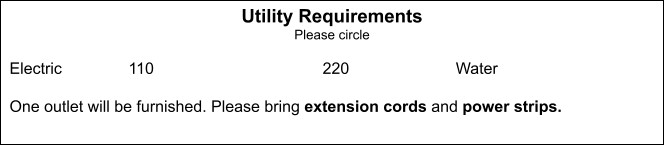 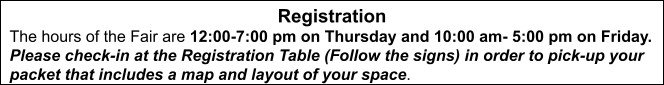 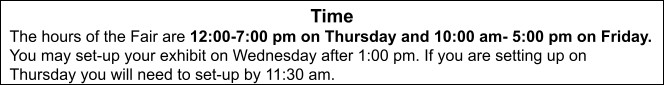 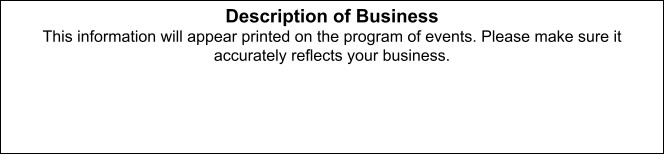 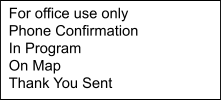 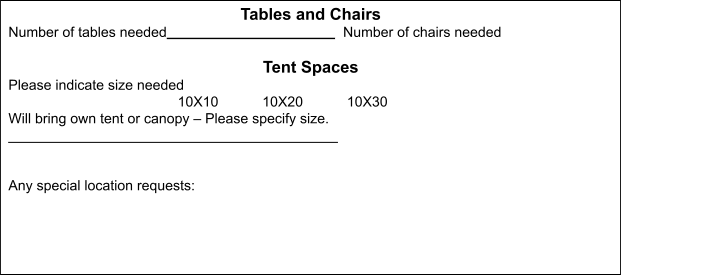 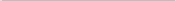 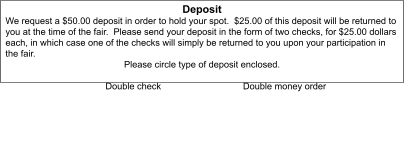 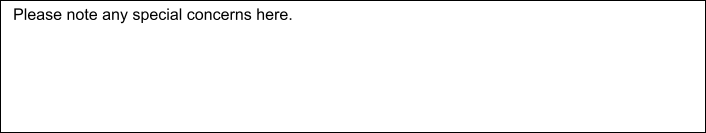 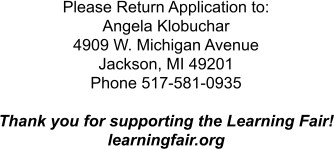 